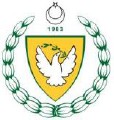 KKTC MİLLİ EĞİTİM VE KÜLTÜR BAKANLIĞIEğitim Ortak Hizmetler Dairesi MüdürlüğüMilli Günler, Okul Sporları ve Kol Etkinlikleri Koordinasyon ŞubesiMüsabakanın Adı		: Küçükler – Yıldızlar – Gençler Yüzme ŞampiyonasıMüsabakanın Tarihi		: 19 -20 Mart 2019 Perşembe/ Cuma Müsabakanın Yeri		: Atatürk Kapalı Yüzme Havuzu Müsabaka Başlama Saati	: Perşembe 09:00 /Cuma 09:00TEKNİK AÇIKLAMALAR:Yarışmalar doğrudan final olarak yapılacaktır.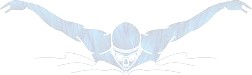  Küçükler, Yıldızlar ve Gençler kategorisi; en az 4 (dört), en fazla 8 (sekiz) öğrenci sporcudan, oluşturulacaktır. Takım çıkaramayan okullar yarışmalara ferdi sporcular ile iştirak edebilirler.Tüm kategori ve aşamadaki yarışlarda seriler hızlıdan yavaşa doğru oluşturulacaktır.İtirazlar; Okul spor faaliyetlerinde; oyun kurallarına, spor ahlakına ve disiplinine aykırı oluşan durumlara ilişkin İtirazlar müsabaka esnasında Milli Günler, Okul Sporları ve Kol Etkinlikleri Amirliğine 350 TL ile birlikte, bir itiraz dilekçesi ile yapılacaktır. Haklılık durumunda para geri iade edilecektir.Küçükler, Yıldızlar ve Gençler kategorilerinde öğrenci sporcular bir günde bayrak hariç en çok 2 mesafede yarışabilir (Seans sayısı dikkate alınmaz).Küçükler, Yıldızlar ve Gençler kategorisinde her öğrenci sporcu yarışmalar boyunca seans veya güne bakılmaksızın en az 2 (iki) yarışmaya girmek zorunda olup en fazla 4 (dört) yarışmaya katılabilir.(Bayrak yarışları hariç) Küçükler ve Yıldızlar kategorilerinde 1 takım 1 mesafede en çok 3 öğrenci sporcu yarıştırabilir ve bu öğrenci sporcular en iyi puan alan 2 öğrenci sporcu puanlamaya dahil edilir. Küçükler Puanlaması:Yarışmalarda FIN PUANLAMA sistemi kullanılacaktır.Takım puanlamasında, bir takımdan, bir mesafedeki en iyi 2 öğrenci sporcu puanlamaya dahil edilir.Toplam takım puanı hesaplanırken, 20 adet ferdi yarışın en yüksek 18 tanesinin FIN puanına, bayrak yarışlarından kazanılan FIN puanlar dahil edilerek değerlendirilir.(En yüksek 18 yarış + bayrak yarışlarının toplam FIN puanı) Yıldızlar Puanlaması:Yarışmalarda FIN PUANLAMA sistemi kullanılacaktır.Takım puanlamasında, bir takımdan, bir mesafedeki en iyi 2 öğrenci sporcu puanlamaya dahil edilir.Toplam takım puanı hesaplanırken, 28 adet ferdi yarışın en yüksek 26 tanesinin FIN puanına, bayrak yarışlarından kazanılan FIN puanlar dahil edilerek değerlendirilir.(En yüksek 26 yarış + bayrak yarışlarının toplam FIN puanı) Gençler Puanlaması:Gençler kategorisinde FIN PUANLAMA sistemi kullanılacaktır. Takım puanlamasında bir takımda bir mesafede en çok 2 öğrenci sporcu yarışır, 2 side puanlamaya dahil edilir.Toplam takım puanı hesaplanırken, 28 adet ferdi yarışın en yüksek 26 tanesinin FIN puanına, bayrak yarışlarından kazanılan FIN puanlar dahil edilerek değerlendirilir.(En yüksek 26 yarış + bayrak yarışlarının toplam FIN puanı)Müsabaka giriş ve katılım formlarını en geç 09 MART 2020 PAZARTESİ günü mesai bitimine kadar kibrisokulsporlari@gmail.com ve kktcssf@gmail.com adresine mail olarak gönderip, 0533 834 83 92 tel. numarasından mailinizin ulaşıp ulaşmadığını kontrol etmeniz gerekmektedir.Müsabaka giriş ve katılım formu excel dosyası olarak ektedir. Takım olarak katılacak okullar her iki formuda dolduracaktır. Ferdi olarak katılacak okullar sadece müsabaka giriş formunu dolduracaktır.Sporcunun hangi kulvarda yüzeceğini, katılım formuna ( nt ) olarak işaretlemişseniz, bilgisayar kendi mantığına göre kulvarına yerleşirmektedir.Sporcunun hangi kulvarda yüzeceğini, katılım formuna derece olarak yazmışsanız, bigisayar verilen dereceye göre kulvarına yerleştirmektedir.Müsabakanın Teknik toplantısı 18 Mart Çarşamba günü saat 16:30'de Atatürk Kapalı Yüzme Havuzunda yapılacaktır. Bu toplantıda okullar, MHK'ne lisanslarını teslim edip, antrenörlere takımlarının yüzme onay listelerini verip kontrolü istenecektir.Müsabakaya lisanslı sporcular katılabilir. Her yüzücü, yüzeceği her yarıştan önce lisansını hakemlere göstermek zorundadır.Yarış sırasını kaçıran öğrenci yüzücünün yarış tekrarı olmayacaktır.Küçükler Müsabaka ProgramıYıdızlar ve Gençler Müsabaka ProgramıKategoriler ve Doğum tarihleri:I. Gün Sabah SeansıII.Gün Sabah Seansı50m Kelebek (Kız-Erkek)100m Serbest (Kız-Erkek)50m Serbest (Kız-Erkek)100m Sırtüstü (Kız-Erkek)4x100m Karışık Bayrak (Kız)100m Kurbağalama (Kız-Erkek)Seans Arası ( 30 dk.ara )4x100m Serbest Bayrak (Kız)Seans Arası ( 30 dk.ara )Seans Arası ( 30 dk.ara )1. Gün Öğle SeansıSeans Arası ( 30 dk.ara )200m Ferdi Karışık (Erkek –Kız)II.Gün Öğle Seansı50m Kurbağalama (Erkek –Kız)50m Sırtüstü (Erkek –Kız)100m Kelebek (Erkek –Kız)200m Serbest (Erkek –Kız)4x100m Karışık Bayrak (Erkek)4x100m Serbest Bayrak (Erkek)I. Gün Sabah SeansıII.Gün Sabah Seansı50m Kelebek  (Kız-Erkek)100m Serbest  (Kız-Erkek)400m Serbest  (Kız-Erkek)100m Sırtüstü  (Kız-Erkek)200m Kurbağalama (Kız-Erkek)100m Kurbağalama (Kız-Erkek)50m Serbest (Kız-Erkek)4x100m Serbest Bayrak (Kız)4x100m Karışık Bayrak  (Kız)SEANS ARASI 30 DKSEANS ARASI 30 DKI. Gün Öğle SeansıII.Gün Öğle Seansı200m Ferdi Karışık (Erkek-Kız)200m Kelebek  (Erkek-Kız) 200m Sırtüstü Yıldız (Erkek-Kız)50m Sırtüstü  (Erkek-Kız)50m Kurbağalama  (Erkek-Kız)200m Serbest (Erkek-Kız)100m  Kelebek  (Erkek-Kız) 4x00m Serbest Bayrak (Erkek)4x100m Karışık Bayrak  (Erkek)KategorisiDoğum TarihleriKüçükler2008-2009-2010Yıldızlar1.9.2005-2006-2007-2008Gençler2002-2003- 2004-2005